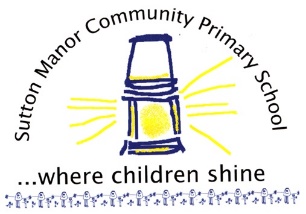 Autumn 1Autumn 2 Spring 1 Spring 2Summer 1Summer 2 EYFS Expressive Arts and Design ELG: Creating with Materials Children at the expected level of development will: - Safely use and explore a variety of materials, tools and techniques, experimenting with colour, design, texture, form and function; - Share their creations, explaining the process they have used; - Make use of props and materials when role playing characters in narratives and stories.Expressive Arts and Design ELG: Creating with Materials Children at the expected level of development will: - Safely use and explore a variety of materials, tools and techniques, experimenting with colour, design, texture, form and function; - Share their creations, explaining the process they have used; - Make use of props and materials when role playing characters in narratives and stories.Expressive Arts and Design ELG: Creating with Materials Children at the expected level of development will: - Safely use and explore a variety of materials, tools and techniques, experimenting with colour, design, texture, form and function; - Share their creations, explaining the process they have used; - Make use of props and materials when role playing characters in narratives and stories.Expressive Arts and Design ELG: Creating with Materials Children at the expected level of development will: - Safely use and explore a variety of materials, tools and techniques, experimenting with colour, design, texture, form and function; - Share their creations, explaining the process they have used; - Make use of props and materials when role playing characters in narratives and stories.Expressive Arts and Design ELG: Creating with Materials Children at the expected level of development will: - Safely use and explore a variety of materials, tools and techniques, experimenting with colour, design, texture, form and function; - Share their creations, explaining the process they have used; - Make use of props and materials when role playing characters in narratives and stories.Expressive Arts and Design ELG: Creating with Materials Children at the expected level of development will: - Safely use and explore a variety of materials, tools and techniques, experimenting with colour, design, texture, form and function; - Share their creations, explaining the process they have used; - Make use of props and materials when role playing characters in narratives and stories.EYFS DrawingMe and my family(Self-portraits / Drawings of family members)MechanismsSplit Pin Christmas Cards3D formJunk model dragons (Linked Chinese New Year)ConstructionEaster BasketsPrintingFruit and veg printing (Linked to healthy living)Food Summer picnicYear 1DrawingFrida KahloConstructionShakerFood Preparing fruit and vegetablesColourLeonid Afremov3D FormCollageMechanismsMoving puppetsYear 2Drawing Axel Sheffler animalsMechanisms Creating a moving train Food African foodPrinting
Islamic patterns repeatedTextilesCreating a Blanket3D FormClay flowersGeorgia O’KeeffeYear 3Drawing
Shadow artConstructionCreating Christmas boxes Colour 
Ancient Egyptian Art - focus on colours usedFoodBread rollBatik
Plant shapes – Rosi Robinson.Textiles2D to 3D textiles linking to HinduYear 4Electrical SystemsCreating a Diwali lamp DrawingSalvador DaliSurrealism3D formRoman MosaicsJason DussaultMechanismsHydraulic HeadsFoodCreating food for an Eid FeastPrintingNatalie McIntyre  bug art.Year 5StructureDesign a rocket capable of taking passengers to spaceDrawingHans Holbein – Tudor portraits3D FormBenin Kingdom – Making Benin Kingdom masks FoodSpanish foodTasting and preparing Spanish foodTextilesCreating a waistcoat for school playColourEscherTessellationYear 6DrawingLowry – perspective drawingElectrical SystemsElectronic GamesColourBrazilian RainforestFoodHealthy Packed Lunch PrintingClimate change bannersConstructionBird House